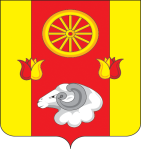 РОССИЙСКАЯ ФЕДЕРАЦИЯ
РОСТОВСКАЯ ОБЛАСТЬ РЕМОНТНЕНСКИЙ РАЙОНМУНИЦИПАЛЬНОЕ ОБРАЗОВАНИЕ«ПЕРВОМАЙСКОЕ СЕЛЬСКОЕ ПОСЕЛЕНИЕ»АДМИНИСТРАЦИЯ  ПЕРВОМАЙСКОГО СЕЛЬСКОГО ПОСЕЛЕНИЯ     В соответствие с распоряжением Правительства Российской Федерации  от 31.01.2017 № 147-р «О целевых моделях упрощения процедур ведения бизнеса и повышения инвестиционной привлекательности субъектов Российской Федерации»,ПОСТАНОВЛЯЮ:1. Внести в приложение к постановлению Администрации Первомайского сельского поселения   от 24.10.2018 № 121 «Об утверждении административного регламента  Администрации Первомайского сельского поселения по предоставлению муниципальной услуги   «Предоставление порубочного билета и (или) разрешения на пересадку деревьев и кустарников на территории Первомайского сельского поселения» следующие изменения:           1.1.  пункт 1.3.1. подраздела 1.3. "Требования к порядку информирования о  предоставлении муниципальной услуги" радела I "Общие положения" дополнить словами:        "Индивидуальное письменное информирование при обращении заявителя осуществляется путем почтовых отправлений. Ответ направляется в письменном  виде или по электронной почте (в зависимости от способа доставки ответа, указанного в письменном обращении, или способа обращения заявителя за информацией ).       Письменное обращение рассматривается в течении 20 календарных дней  со дня регистрации письменного обращения",       1.2.    подраздел 2.4. " Срок предоставления муниципальной услуги"  раздела  2 "Стандарт предоставления муниципальной услуги" изложить в следующей редакции:       "Срок предоставления  муниципальной услуги  не превышает 20 календарных дней со дня поступления заявления о предоставлении муниципальной услуги."       1.3. в подразделе  2.11 "Максимальный срок ожидания в очереди при подаче запроса о предоставлении муниципальной услуги" раздела 2 "Стандарт предоставления муниципальной услуги" исключить второй абзац:                   "Максимальный срок получения результата предоставления услуги составляет 30 календарных дней".       1.4.   пункт 3.2.1. подраздела 3.2. "Рассмотрение заявления и прилагаемых к нему документов органом, предоставляющим муниципальную услугу, принятие решения о предоставлении или отказе в предоставлении муниципальной услуги"раздела 3. "Состав, последовательность и сроки выполнения административных процедур  , требования к порядку их выполнения, в том числе особенности выполнения административных процедур в электронной форме" дополнить словами:      " Общий срок предоставления муниципальной услуги составляет 20 календарных дней  со дня регистрации заявления".  2. Настоящее постановление подлежит размещению на официальном интернет-сайте Администрации Первомайского сельского поселения.	  3.  Контроль за исполнением настоящего постановления оставляю за собойГлава АдминистрацииПервомайского сельского поселения                                                             В.Ф. Шептухин14.12.2020№ 101                    с. ПервомайскоеО внесении изменений в постановление Администрации Первомайского сельского поселения  от 24.10.2018 № 121